Тема : Фізичні вправи для формування постави.Дистанційне навчання на уроці фізичної культури. Рухова активність ДИТЯЧА РОЗМИНКА.https://www.youtube.com/watch?v=iVaMGTVWXDY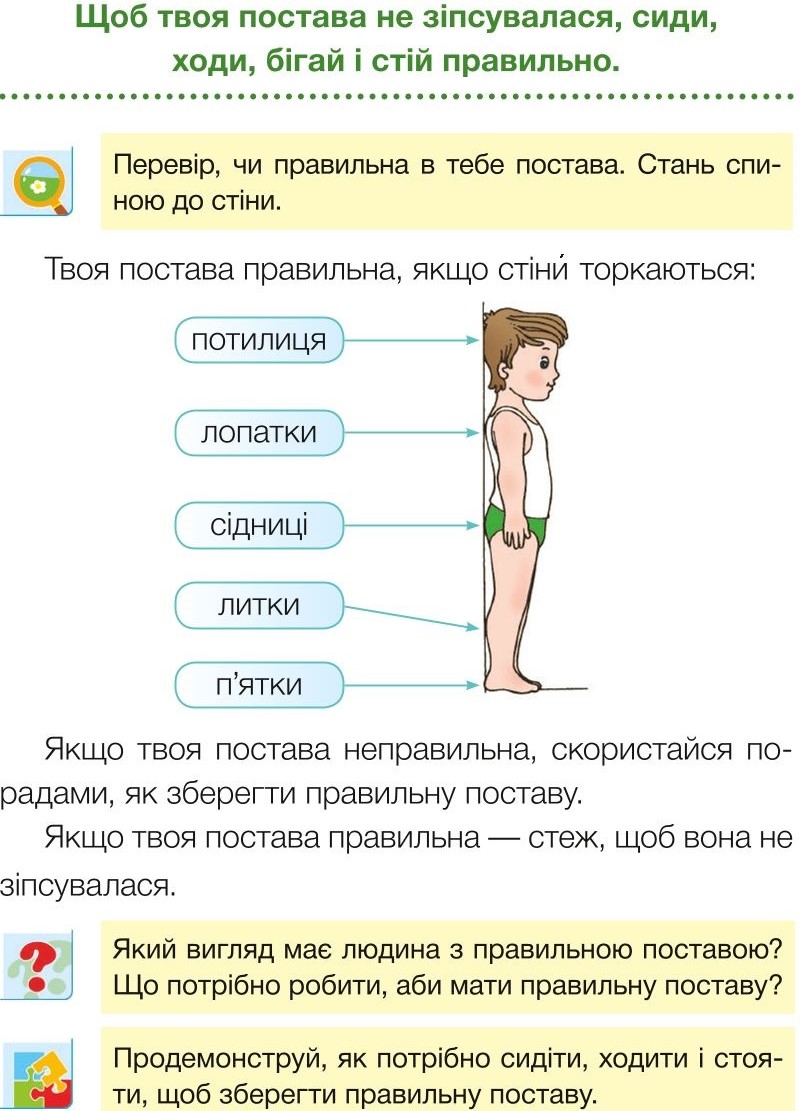 https://www.youtube.com/watch?v=ju8W_SX_wy4